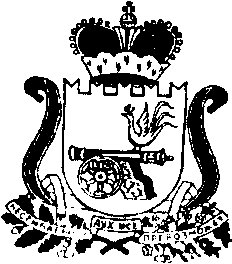 АДМИНИСТРАЦИЯ   МУНИЦИПАЛЬНОГО ОБРАЗОВАНИЯ«КАРДЫМОВСКИЙ РАЙОН» СМОЛЕНСКОЙ ОБЛАСТИПОСТАНОВЛЕНИЕот 15.02.2021        № 00081О внесении изменений в муниципальную программу «Развитие культуры, спорта и туризма на территории муниципального образования «Кардымовский район» Смоленской области», утвержденную постановлением Администрации муниципального образования «Кардымовский район» Смоленской области от 30.01.2020 № 00041В соответствии со статьей 179,179.3 Бюджетного кодекса Российской Федерации, постановлением Администрации муниципального образования «Кардымовский район» Смоленской области от 02.08.2013 г № 0502 «Об утверждении порядка принятия решений о разработке муниципальных программ, их формирования и реализации в муниципальном образовании «Кардымовский район» Смоленской области», руководствуясь Федеральным законом от 06.10.2003 № 131-ФЗ «Об общих принципах организации местного самоуправления в Российской Федерации»,  Администрация муниципального образования «Кардымовский район» Смоленской областип о с т а н о в л я е т:1. Внести в муниципальную программу «Развитие культуры, спорта и туризма на территории муниципального образования «Кардымовский район» Смоленской области», утвержденную постановлением Администрации муниципального образования «Кардымовский район» Смоленской области от 30.01.2020 № 00041 «Об утверждении муниципальной программы «Развитие культуры, спорта и туризма на территории муниципального образования «Кардымовский район» Смоленской области»» (в ред. от 06.03.2020 № 00164, от 02.07.2020 № 00357, от 28.07.2020 № 00434, от 18.09.2020 № 00549, от 06.10.2020 № 00584, от 13.10.2020 № 00595, от 01.12.2020 №705) следующие изменения:     1.1. В паспорте  муниципальной программы «Развитие культуры, спорта и туризма на территории муниципального образования «Кардымовский район» Смоленской области» (далее - программа) позицию «Источники и объемы финансирования Программы» изложить в следующей редакции:1.2. Раздел 4 «Обоснование ресурсного обеспечения программы» изложить в следующей редакции:«Общий объем финансирования  Программы  составляет 299 760 920,50 руб., из них:- за счет средств районного бюджета – 295 504 633,00 руб., - областного бюджета  - 332 538,43 руб.,- федерального бюджета – 1 261 749,07 руб.,- иные источники – 2 662 000,00 руб. По годам объем финансирования будет следующим:- 2020 год –  52 097 320,50 руб., из них: - за счет средств районного бюджета – 49 963 033,00 руб., - областного бюджета – 260 538,43  руб.,- федерального бюджета  – 1 261 749,07 руб.,- иные источники – 612 000,00 руб.- 2021 год –  48 460 500,00 руб., из них: -  за счет средств районного бюджета – 47 978 500,00 руб., - областного бюджета – 72 000,00 руб.,- федерального бюджета – 0,00 руб.,- иные источники -  410 000,00 руб.- 2022 год – 49 575 700,00 руб., из них:-  за счет средств районного бюджета – 49 165 700,00 руб., - областного бюджета – 0,00 руб.,- федерального бюджета – 0,00 руб.,- иные источники – 410 000,00 руб.- 2023 год – 49 875 800,00 руб., из них:-  за счет средств районного бюджета – 49 465 800,00 руб., - областного бюджета – 0,00 руб.,- федерального бюджета – 0,00 руб.,- иные источники  – 410 000, 00 руб.- 2024 год – 49 875 800,00 руб., из них:-  за счет средств районного бюджета – 49 465 800,00 руб., - областного бюджета – 0,00 руб.,- федерального бюджета – 0,00 руб.,- иные источники – 410 000,00 руб.- 2025 год – 49 875 800,00 руб., из них:-  за счет средств районного бюджета – 49 465 800,00 руб., - областного бюджета – 0,00 руб.,- федерального бюджета – 0,00 руб.,- иные источники  – 410 000,00 руб.Объемы финансирования мероприятий Программы за счет средств бюджета муниципального образования «Кардымовский район» Смоленской области ежегодно подлежат уточнению в установленном порядке при формировании проекта бюджета муниципального образования «Кардымовский  район» на соответствующий год.»1.3. В паспорте подпрограммы «Культурно-досуговая деятельность» пункт «Источники и объемы финансирования подпрограммы» изложить в следующей редакции:1.4. Раздел 4  «Обоснование ресурсного обеспечения подпрограммы» подпрограммы «Культурно-досуговая деятельность» изложить в следующей редакции:«Общий объем финансирования подпрограммы составит 102 814 929,50 руб., из них:- за счет средств районного бюджета – 100 344 642,00  руб.,- областного бюджета – 188 538,43 руб.,- федерального бюджета – 1 261 749,07 руб.;- иные источники – 1 020 000,00 руб.По годам объем финансирования будет следующим:- 2020 год – 18 132 429,50 руб., из них:- за счет средств районного бюджета –16 412 142,00  руб., - областного бюджета – 188 538,43 руб.,- федерального бюджета – 1 261 749,07  руб.;- иные источники – 270 000,00 руб.;- 2021 год – 16 482 100,00 руб., из них:- за счет средств районного бюджета – 16 332 100,00  руб., -   областного бюджета – 0,00 руб.; -  федерального бюджета – 0,00 руб.;- иные источники – 150 000,00 руб.; - 2022 год – 17 026 700,00 руб., из них:- за счет средств районного бюджета – 16 876 700,00  руб., -  областного бюджета – 0,00 руб.;-  федерального бюджета – 0,00 руб.;- иные источники – 150 000,00 руб.;- 2023 год – 17 057 900,00  руб., из них- за счет средств районного бюджета – 16 907 900,00 руб.,-  областного бюджета - 0,00 руб.;-  федерального бюджета – 0,00 руб.;- иные источники – 150 000,00 руб.;- 2024 год – 17 057 900,00 руб., из них- за счет средств районного бюджета – 16 907 900,00  руб.,-  областного бюджета – 0,00 руб.;-  федерального бюджета – 0,00 руб.;- иные источники – 150 000,00 руб.;- 2025 год – 17 057 900,00 руб., из них- за счет средств районного бюджета – 16 907 900,00  руб.,-  областного бюджета – 0,00 руб.;-  федерального бюджета – 0,00 руб.; - иные источники – 150 000,00 руб.;Объемы финансирования мероприятий подпрограммы за счет средств бюджета муниципального образования «Кардымовский район» Смоленской области ежегодно подлежат уточнению в установленном порядке при формировании проекта бюджета муниципального образования «Кардымовский район» Смоленской области на соответствующий год.»1.5. В паспорте подпрограммы «Развитие библиотечного обслуживания» пункт «Источники и объемы финансирования подпрограммы» изложить в следующей редакции:1.6. Раздел 4  «Обоснование ресурсного обеспечения подпрограммы» подпрограммы «Развитие библиотечного обслуживания» изложить в следующей редакции:«Общий объем финансирования подпрограммы составит 42 053 400,00 руб., из них:- за счет средств районного бюджета – 41 926 400,00 руб.,- областного бюджета – 0,00 руб.,- федерального бюджета – 0,00 руб.;- иные источники – 127 000,00 руб.По годам объем финансирования будет следующим:- 2020 год – 6 519 700,00 руб., из них:- за счет средств районного бюджета –6 492 700,00  руб., - областного бюджета – 0,00 руб.,- федерального бюджета – 0,00  руб.;- иные источники – 27 000,00 руб.;- 2021 год – 6 823 900,00 руб., из них:- за счет средств районного бюджета – 6 803 900,00  руб., -  областного бюджета – 0,00 руб.;-  федерального бюджета – 0,00 руб.;- иные источники – 20 000,00 руб.;- 2022 год – 7 162 900,00 руб., из них:- за счет средств районного бюджета – 7 142 900,00  руб., -   областного бюджета – 0,00 руб.;-  федерального бюджета – 0,00 руб.;- иные источники – 20 000,00 руб.;- 2023 год – 7 182 300,00 руб., из них:- за счет средств районного бюджета – 7 162 300,00  руб., -   областного бюджета – 0,00 руб.;-  федерального бюджета – 0,00 руб.;- иные источники – 20 000,00 руб.;- 2024 год – 7 182 300,00 руб., из них:- за счет средств районного бюджета – 7 162 300,00  руб., -   областного бюджета – 0,00 руб.;-  федерального бюджета – 0,00 руб.;- иные источники – 20 000,00 руб.;-  2025 год – 7 182 300,00 руб., из них:- за счет средств районного бюджета – 7 162 300,00  руб., -   областного бюджета – 0,00 руб.;-  федерального бюджета – 0,00 руб.; - иные источники – 20 000,00 руб.;Объемы финансирования мероприятий подпрограммы за счет средств бюджета муниципального образования «Кардымовский район» Смоленской области ежегодно подлежат уточнению в установленном порядке при формировании проекта бюджета муниципального образования «Кардымовский район» Смоленской области на соответствующий год.».1.7. В паспорте подпрограммы «Развитие музейной деятельности» пункт «Источники и объемы финансирования подпрограммы» изложить в следующей редакции:1.8. Раздел 4  «Обоснование ресурсного обеспечения подпрограммы» подпрограммы «Развитие музейной деятельности» изложить в следующей редакции:«Общий объем финансирования подпрограммы составит 10 881 600,00 руб., из них:- за счет средств районного бюджета – 10 816 600,00 руб.,- областного бюджета – 0,00 руб.,- федерального бюджета – 0,00 руб.;- иные источники – 65 000,00 руб.По годам объем финансирования будет следующим:- 2020 год – 1 683 600,00 руб., из них:- за счет средств районного бюджета –1 668 600,00  руб., - областного бюджета – 0,00 руб.,- федерального бюджета – 0,00  руб.;- иные источники – 15 000,00 руб.;- 2021 год – 1 766 600,00 руб., из них:- за счет средств районного бюджета – 1 756 600,00  руб., -  областного бюджета – 0,00 руб.;-  федерального бюджета – 0,00 руб.;- иные источники – 10 000,00 руб.;- 2022 год – 1 854 100,00 руб., из них:- за счет средств районного бюджета – 1 844 100,00  руб., -   областного бюджета – 0,00 руб.;-  федерального бюджета – 0,00 руб.;- иные источники – 10 000,00 руб.;- 2023 год – 1 859 100,00 руб., из них:- за счет средств районного бюджета – 1 849 100,00  руб., -   областного бюджета – 0,00 руб.;-  федерального бюджета – 0,00 руб.;- иные источники – 10 000,00 руб.;- 2024 год – 1 859 100,00 руб., из них:- за счет средств районного бюджета – 1 849 100,00  руб., -   областного бюджета – 0,00 руб.;-  федерального бюджета – 0,00 руб.;- иные источники – 10 000,00 руб.;-  2025 год – 1 859 100,00 руб., из них:- за счет средств районного бюджета – 1 849 100,00  руб., -   областного бюджета – 0,00 руб.;-  федерального бюджета – 0,00 руб.; - иные источники – 10 000,00 руб.;Объемы финансирования мероприятий подпрограммы за счет средств бюджета муниципального образования «Кардымовский район» Смоленской области ежегодно подлежат уточнению в установленном порядке при формировании проекта бюджета муниципального образования «Кардымовский район» Смоленской области на соответствующий год.».1.9. В паспорте подпрограммы «Развитие дополнительного образования в сфере культуры и искусства» пункт «Источники и объемы финансирования подпрограммы» изложить в следующей редакции:1.10. Раздел 4  «Обоснование ресурсного обеспечения подпрограммы» подпрограммы «Развитие дополнительного образования в сфере культуры и искусства» изложить в следующей редакции:«Общий объем финансирования подпрограммы составит 29 611 533,00 руб., из них:- за счет средств районного бюджета – 29 411 533,00 руб.,- областного бюджета – 0,00 руб.,- федерального бюджета – 0,00 руб.;- иные источники – 200 000,00 руб.По годам объем финансирования будет следующим:- 2020 год - 4 348 633,00 руб., из них:- за счет средств районного бюджета – 4 298 633,00  руб., - областного бюджета – 0,00 руб.,- федерального бюджета – 0,00  руб.;- иные источники – 50 000,00 руб.;- 2021 год – 4 733 000,00 руб., из них:- за счет средств районного бюджета – 4 703 000,00  руб., -   областного бюджета – 0,00 руб.; -  федерального бюджета – 0,00 руб.;- иные источники – 30 000,00 руб.;- 2022 год – 4 949 100,00 руб., из них:- за счет средств районного бюджета – 4 919 100,00  руб., -   областного бюджета – 0,00 руб.; -  федерального бюджета – 0,00 руб.;- иные источники – 30 000,00 руб.;- 2023 год – 5 193 600,00 руб., из них:- за счет средств районного бюджета – 5 163 600,00  руб., -   областного бюджета – 0,00 руб.; -  федерального бюджета – 0,00 руб.;- иные источники – 30 000,00 руб.;- 2024 год – 5 193 600,00 руб., из них:- за счет средств районного бюджета – 5 163 600,00  руб., -   областного бюджета – 0,00 руб.; -  федерального бюджета – 0,00 руб.;- иные источники – 30 000,00 руб.;- 2025 год – 5 193 600,00 руб., из них:- за счет средств районного бюджета – 5 163 600,00  руб., -   областного бюджета – 0,00 руб.;-  федерального бюджета – 0,00 руб.;- иные источники – 30 000,00 руб.;Объемы финансирования мероприятий подпрограммы за счет средств бюджета муниципального образования «Кардымовский район» Смоленской области ежегодно подлежат уточнению в установленном порядке при формировании проекта бюджета муниципального образования «Кардымовский район» Смоленской области на соответствующий год.».1.11. В паспорте  подпрограммы «Развитие физической культуры и спорта» пункт «Источники и объемы финансирования подпрограммы» изложить в следующей редакции:1.12. Раздел 4  «Обоснование ресурсного обеспечения подпрограммы» подпрограммы «Развитие физической культуры и спорта» изложить в следующей редакции:«Общий объем финансирования подпрограммы составит 53 071 900,00 руб., из них: - за счет средств районного бюджета – 51 821 900,00 руб., - областного бюджета – 0,00 руб.,- федерального бюджета – 0,00  руб.,- иные источники – 1 250 000,00 руб.По годам объем финансирования будет следующим:- 2020 год – 9 102 900,00 руб., из них: - за счет средств районного бюджета - 8 852 900,00 руб., - областного бюджета – 0,00 руб.,- федерального бюджета – 0,00 руб.,- иные источники – 250 000,00 руб.;- 2021 год – 8 793 800,00 руб., из них: - за счет средств районного бюджета – 8 593 800,00 руб., - областного бюджета – 0,00 руб.,- федерального бюджета – 0,00 руб.,- иные источники –  200 000,00 руб.- 2022 год – 8 793 800,00 руб., из них: - за счет средств районного бюджета – 8 593 800,00 руб., - областного бюджета – 0,00 руб.,- федерального бюджета – 0,00 руб.,- иные источники – 200 000,00 руб.;- 2023 год – 8 793 800,00 руб., из них: - за счет средств районного бюджета  - 8 593 800,00 руб., - областного бюджета – 0,00 руб.,- федерального бюджета – 0,00  руб.,- иные источники – 200 000,00 руб.- 2024 год – 8 793 800,00 руб., из них: - за счет средств районного бюджета  - 8 593 800,00 руб., - областного бюджета – 0,00 руб.,- федерального бюджета – 0,00  руб.,- иные источники – 200 000,00 руб.- 2025 год – 8 793 800,00 руб., из них: - за счет средств районного бюджета  - 8 593 800,00 руб., - областного бюджета – 0,00 руб.,- федерального бюджета – 0,00  руб.,- иные источники – 200 000,00 руб.Объемы финансирования мероприятий подпрограммы за счет средств бюджета муниципального образования «Кардымовский район» Смоленской области ежегодно подлежат уточнению в установленном порядке при формировании проекта бюджета муниципального образования «Кардымовский район» Смоленской области на соответствующий год.».1.13. В паспорте подпрограммы «Развитие внутреннего и въездного туризма на территории муниципального образования «Кардымовский район» Смоленской области» пункт «Источники и объемы финансирования подпрограммы» изложить в следующей редакции:1.14.  Раздел 4 «Обоснование ресурсного обеспечения подпрограммы» подпрограммы «Развитие внутреннего и въездного туризма на территории муниципального образования «Кардымовский район» Смоленской области» изложить в следующей редакции:«Общий объем финансирования подпрограммы составит 2 000 000,00 руб., из них:- за счет средств районного бюджета – 2 000 000,00 руб., - областного бюджета – 0,00 руб.,- федерального бюджета – 0,00 руб.,- иные источники – 0,00 руб.По годам объем финансирования будет следующим:- 2020 год – 0,00  руб., из них: - за счет средств районного бюджета – 0,00 руб., - областного бюджета – 0,00 руб.,- федерального бюджета – 0,00 руб.,- иные источники – 0,00 руб.- 2021 год – 400 000,0  руб., из них: - за счет средств районного бюджета – 400 000,0 руб., - областного бюджета – 0,00 руб.,- федерального бюджета – 0,00 руб.,- иные источники – 0,00 руб. - 2022 год − 400 000,00  руб., из них:- за счет средств районного бюджета – 400 000,00 руб., - областного бюджета – 0,00 руб.,- федерального бюджета – 0,00  руб.,- иные источники – 0,00 руб.- 2023 год – 400 000,00 руб., из них:- за счет средств районного бюджета – 400 000,00 руб., - областного бюджета – 0,00 руб.,- федерального бюджета  – 0,00 руб.,- иные источники – 0,00 руб.- 2024 год – 400 000,00 руб., из них:- за счет средств районного бюджета – 400000,00 руб., - областного бюджета – 0,00 руб.,- федерального бюджета – 0,00 руб.,- иные источники – 0,00 руб.- 2025 год – 400 000,00 руб., из них:- за счет средств районного бюджета – 400 000,00 руб., - областного бюджета – 0,00 руб.,- федерального бюджета – 0,00 руб., - иные источники – 0,00 руб.Объемы финансирования мероприятий подпрограммы за счет средств бюджета муниципального образования «Кардымовский район» Смоленской области ежегодно подлежат уточнению в установленном порядке при формировании проекта бюджета муниципального образования «Кардымовский район» Смоленской области на соответствующий год.;1.15. В паспорте подпрограммы «Обеспечение исполнения программы» пункт «Источники и объемы финансирования подпрограммы» изложить в следующей редакции:1.16. Раздел 4  «Обоснование ресурсного обеспечения подпрограммы» подпрограммы «Обеспечение исполнения программы» изложить в следующей редакции:«Общий объем финансирования подпрограммы составит 9 903 800,00 руб., из них:- за счет средств районного бюджета – 9 759 800,00 руб.,- областного бюджета – 144 000,00 руб., - федерального бюджета – 0,00 руб.;- иные источники – 0,00 руб.По годам объем финансирования будет следующим:- 2020 год – 1 374 800,00 руб., из них:- за счет средств районного бюджета –1 302 800,00 руб., - областного бюджета – 72 000,00 руб., - федерального бюджета – 0,00 руб.;- иные источники – 0,00 руб.- 2021 год –  1 763 400,00 руб., из них: - за счет средств районного бюджета – 1 691 400,00 руб., - областного бюджета – 72 000,00 руб.,- федерального бюджета – 0,00 руб.;- иные источники – 0,00 руб.- 2022 год – 1 691 400,00 руб., из  них:  - за счет средств районного бюджета – 1 691 400,00 руб.,- областного бюджета – 0,00 руб.,- федерального бюджета – 0,00 руб.;- иные источники – 0,00 руб.- 2023 год – 1 691 400,00 руб., из  них:  - за счет средств районного бюджета – 1 691 400,00 руб.,  - областного бюджета – 0,00 руб.,- федерального бюджета – 0,00 руб.;- иные источники – 0,00 руб.- 2024 год – 1 691 400,00 руб., из  них:- за счет средств районного бюджета – 1 691 400,00 руб.,- областного бюджета – 0,00 руб.,- федерального бюджета – 0,00 руб.;- иные источники – 0,00 руб.- 2025 год – 1 691 400,00 руб., из  них:  - за счет средств районного бюджета – 1 691 400,00 руб.,- областного бюджета – 0,00 руб.,- федерального бюджета – 0,00 руб.;- иные источники – 0,00 руб.Объемы финансирования мероприятий подпрограммы за счет средств бюджета муниципального образования «Кардымовский район» Смоленской области ежегодно подлежат уточнению в установленном порядке при формировании проекта бюджета муниципального образования «Кардымовский район» Смоленской области на соответствующий год.»1.17. В паспорте подпрограммы «Обеспечение деятельности муниципального казенного учреждения «Централизованная бухгалтерия учреждений культуры» муниципального образования «Кардымовский район» Смоленской области» пункт «Источники и объемы финансирования подпрограммы» изложить в следующей редакции:1.18. Раздел 4 «Обоснование ресурсного обеспечения подпрограммы» подпрограммы «Централизованная бухгалтерия учреждений культуры» муниципального образования «Кардымовский район» Смоленской области» изложить в следующей редакции:«Общий объем финансирования подпрограммы составит 44 362 300,00 руб., из них:- за счет средств районного бюджета – 44 362 300,00 руб., - областного бюджета – 0,00 руб.,-  федерального бюджета – 0,00 руб.,- иные источники – 0,00 руб.По годам объем финансирования будет следующим:- 2020 год – 7 025 800,00 руб., из них:- за счет средств районного бюджета – 7 025 800,00 руб., - областного бюджета – 0,00 руб.,- федерального бюджета – 0,00  руб.,- иные источники – 0,00 руб.- 2021 год – 7 467 300,00 руб., из них:- за счет средств районного бюджета – 7 467 300,00 руб., - областного бюджета – 0,00 руб.,- федерального бюджета – 0,00  руб.- иные источники – 0,00 руб.- 2022 год – 7 467 300,00 руб., из них:- за счет средств районного бюджета – 7 467 300,00 руб., - областного бюджета – 0,00 руб.,- федерального бюджета – 0,00  руб.,- иные источники – 0,00 руб.- 2023 год – 7 467 300,00 руб., из них:- за счет средств районного бюджета – 7 467 300,00 руб., - областного бюджета – 0,00 руб.,- федерального бюджета – 0,00  руб.,- иные источники – 0,00 руб.- 2024 год – 7 467 300,00 руб., из них:- за счет средств районного бюджета – 7 467 300,00руб., - областного бюджета – 0,00 руб.,- федерального бюджета – 0,00  руб.,- иные источники – 0,00 руб.- 2025 год – 7 467 300,00 руб., из них:- за счет средств районного бюджета –  7 467 300,00 руб., - областного бюджета – 0,00 руб.,- федерального бюджета – 0,00  руб.,- иные источники – 0,00 руб.Объемы финансирования мероприятий подпрограммы за счет средств бюджета муниципального образования «Кардымовский район» Смоленской области ежегодно подлежат уточнению в установленном порядке при формировании проекта бюджета муниципального образования «Кардымовский район» Смоленской области на соответствующий год.» 1.19. В паспорте подпрограммы «Укрепление материально-технической базы учреждений культуры» пункт «Источники и объемы финансирования подпрограммы» изложить в следующей редакции:1.20. Раздел 4 «Укрепление материально-технической базы учреждений культуры» пункт «Источники и объемы финансирования подпрограммы» изложить в следующей редакции:«Общий объем финансирования подпрограммы составит:  5 061 458,00 руб., из них: - за счет средств районного бюджета – 5 061 458,00 руб., - областного бюджета – 0,00 руб.,-  федерального бюджета – 0,00 руб.,- иные источники – 0,00 руб.По годам объем финансирования будет следующим:- 2020 год – 3 909 458,00 руб., из них:- за счет средств районного бюджета – 3 909 458,00 руб., - областного бюджета – 0,00 руб.,- федерального бюджета – 0,00  руб.,- иные источники – 0,00 руб.- 2021 год – 230 400,00 руб., из них:- за счет средств районного бюджета – 230 400,00 руб., - областного бюджета – 0,00 руб.,- федерального бюджета – 0,00  руб.- иные источники – 0,00 руб.- 2022 год – 230 400,00 руб., из них:- за счет средств районного бюджета – 230 400,00  руб., - областного бюджета – 0,00 руб.,- федерального бюджета – 0,00  руб.,- иные источники – 0,00 руб.- 2023 год – 230 400,00 руб., из них:- за счет средств районного бюджета – 230 400,00 руб., - областного бюджета – 0,00 руб.,- федерального бюджета – 0,00  руб.,- иные источники – 0,00 руб.- 2024 год – 230 400,00 руб., из них:- за счет средств районного бюджета – 230 400,00 руб., - областного бюджета – 0,00 руб.,- федерального бюджета – 0,00  руб.,- иные источники – 0,00 руб.- 2025 год – 230 400,00 руб., из них:- за счет средств районного бюджета – 230 400,00 руб., - областного бюджета – 0,00 руб.,- федерального бюджета – 0,00  руб.,- иные источники – 0,00 руб.Объемы финансирования мероприятий подпрограммы за счет средств бюджета муниципального образования «Кардымовский район» Смоленской области ежегодно подлежат уточнению в установленном порядке при формировании проекта бюджета муниципального образования «Кардымовский район» Смоленской области на соответствующий год.»2. Приложение к программе «Перечень программных мероприятий на 2020 – 2025 годы» изложить в новой редакции согласно приложению к настоящему постановлению.3. Настоящее постановление разместить на официальном сайте Администрации муниципального образования «Кардымовский район» Смоленской области в сети «Интернет».4. Контроль исполнения настоящего постановления возложить на заместителя Главы муниципального образования «Кардымовский район» Смоленской области (Н.В. Игнатенкова).ПЕРЕЧЕНЬпрограммных мероприятий на 2020-2025 годыИсточники и объемы финансирования ПрограммыОбщий объем финансирования составляет 299 760 920,50 руб., из них:- за счет средств районного бюджета – 295 504 633,00 руб., - областного бюджета  - 332 538,43 руб.,- федерального бюджета – 1 261 749,07 руб.,- иные источники – 2 662 000,00 руб. По годам объем финансирования будет следующим:- 2020 год –  52 097 320,50 руб., из них: - за счет средств районного бюджета – 49 963 033,00 руб., - областного бюджета – 260 538,43  руб.,- федерального бюджета  – 1 261 749,07 руб.,- иные источники – 612 000,00 руб.- 2021 год –  48 460 500,00 руб., из них: -  за счет средств районного бюджета – 47 978 500,00 руб., - областного бюджета – 72 000,00 руб.,- федерального бюджета – 0,00 руб.,- иные источники -  410 000,00 руб.- 2022 год – 49 575 700,00 руб., из них:-  за счет средств районного бюджета – 49 165 700,00 руб., - областного бюджета – 0,00 руб.,- федерального бюджета – 0,00 руб.,- иные источники – 410 000,00 руб.- 2023 год – 49 875 800,00 руб., из них:-  за счет средств районного бюджета – 49 465 800,00 руб., - областного бюджета – 0,00 руб.,- федерального бюджета – 0,00 руб.,- иные источники  – 410 000, 00 руб.- 2024 год – 49 875 800,00 руб., из них:-  за счет средств районного бюджета – 49 465 800,00 руб., - областного бюджета – 0,00 руб.,- федерального бюджета – 0,00 руб.,- иные источники – 410 000,00 руб.- 2025 год – 49 875 800,00 руб., из них:-  за счет средств районного бюджета – 49 465 800,00 руб., - областного бюджета – 0,00 руб.,- федерального бюджета – 0,00 руб.,- иные источники  – 410 000,00 руб.Источники и объемы финансирования подпрограммыОбщий объем финансирования подпрограммы составит 102 814 929,50  руб., из них:- за счет средств районного бюджета – 100 344 642,00  руб.,- областного бюджета – 188 538,43 руб.,- федерального бюджета – 1 261 749,07 руб.;- иные источники – 1 020 000,00 руб.По годам объем финансирования будет следующим:- 2020 год – 18 132 429,50 руб., из них:- за счет средств районного бюджета –16 412 142,00  руб., - областного бюджета – 188 538,43 руб.,- федерального бюджета – 1 261 749,07  руб.;- иные источники – 270 000,00 руб.;- 2021 год – 16 482 100,00 руб., из них:- за счет средств районного бюджета – 16 332 100,00  руб., -   областного бюджета – 0,00 руб.; -  федерального бюджета – 0,00 руб.;- иные источники – 150 000,00 руб.; - 2022 год – 17 026 700,00 руб., из них:- за счет средств районного бюджета – 16 876 700,00  руб., -  областного бюджета – 0,00 руб.;-  федерального бюджета – 0,00 руб.;- иные источники – 150 000,00 руб.;- 2023 год – 17 057 900,00  руб., из них- за счет средств районного бюджета – 16 907 900,00 руб.,-  областного бюджета - 0,00 руб.;-  федерального бюджета – 0,00 руб.;- иные источники – 150 000,00 руб.;- 2024 год – 17 057 900,00 руб., из них- за счет средств районного бюджета – 16 907 900,00  руб.,-  областного бюджета – 0,00 руб.;-  федерального бюджета – 0,00 руб.;- иные источники – 150 000,00 руб.;- 2025 год – 17 057 900,00 руб., из них- за счет средств районного бюджета – 16 907 900,00  руб.,-  областного бюджета – 0,00 руб.;-  федерального бюджета – 0,00 руб.;- иные источники – 150 000,00 руб.;Источники и объемы финансирования подпрограммыОбщий объем финансирования подпрограммы составит 42 053 400,00 руб., из них:- за счет средств районного бюджета – 41 926 400,00 руб.,- областного бюджета – 0,00 руб.,- федерального бюджета – 0,00 руб.;- иные источники – 127 000,00 руб.По годам объем финансирования будет следующим:- 2020 год – 6 519 700,00 руб., из них:- за счет средств районного бюджета –6 492 700,00  руб., - областного бюджета – 0,00 руб.,- федерального бюджета – 0,00  руб.;- иные источники – 27 000,00 руб.;- 2021 год – 6 823 900,00 руб., из них:- за счет средств районного бюджета – 6 803 900,00  руб., -  областного бюджета – 0,00 руб.;-  федерального бюджета – 0,00 руб.;- иные источники – 20 000,00 руб.;- 2022 год – 7 162 900,00 руб., из них:- за счет средств районного бюджета – 7 142 900,00  руб., -   областного бюджета – 0,00 руб.;-  федерального бюджета – 0,00 руб.;- иные источники – 20 000,00 руб.;- 2023 год – 7 182 300,00 руб., из них:- за счет средств районного бюджета – 7 162 300,00  руб., -   областного бюджета – 0,00 руб.;-  федерального бюджета – 0,00 руб.;- иные источники – 20 000,00 руб.;- 2024 год – 7 182 300,00 руб., из них:- за счет средств районного бюджета – 7 162 300,00  руб., -   областного бюджета – 0,00 руб.;-  федерального бюджета – 0,00 руб.;- иные источники – 20 000,00 руб.;-  2025 год – 7 182 300,00 руб., из них:- за счет средств районного бюджета – 7 162 300,00  руб., -   областного бюджета – 0,00 руб.;-  федерального бюджета – 0,00 руб.;- иные источники – 20 000,00 руб.;Источники и объемы финансирования подпрограммыОбщий объем финансирования подпрограммы составит 10 881 600,00 руб., из них:- за счет средств районного бюджета – 10 816 600,00 руб.,- областного бюджета – 0,00 руб.,- федерального бюджета – 0,00 руб.;- иные источники – 65 000,00 руб.По годам объем финансирования будет следующим:- 2020 год – 1 683 600,00 руб., из них:- за счет средств районного бюджета –1 668 600,00  руб., - областного бюджета – 0,00 руб.,- федерального бюджета – 0,00  руб.;- иные источники – 15 000,00 руб.;- 2021 год – 1 766 600,00 руб., из них:- за счет средств районного бюджета – 1 756 600,00  руб., -  областного бюджета – 0,00 руб.;-  федерального бюджета – 0,00 руб.;- иные источники – 10 000,00 руб.;- 2022 год – 1 854 100,00 руб., из них:- за счет средств районного бюджета – 1 844 100,00  руб., -   областного бюджета – 0,00 руб.;-  федерального бюджета – 0,00 руб.;- иные источники – 10 000,00 руб.;- 2023 год – 1 859 100,00 руб., из них:- за счет средств районного бюджета – 1 849 100,00  руб., -   областного бюджета – 0,00 руб.;-  федерального бюджета – 0,00 руб.;- иные источники – 10 000,00 руб.;- 2024 год – 1 859 100,00 руб., из них:- за счет средств районного бюджета – 1 849 100,00  руб., -   областного бюджета – 0,00 руб.;-  федерального бюджета – 0,00 руб.;- иные источники – 10 000,00 руб.;-  2025 год – 1 859 100,00 руб., из них:- за счет средств районного бюджета – 1 849 100,00  руб., -   областного бюджета – 0,00 руб.;-  федерального бюджета – 0,00 руб.;- иные источники – 10 000,00 руб.;Источники и объемы финансирования подпрограммыОбщий объем финансирования подпрограммы составит 29 611 533,00 руб., из них:- за счет средств районного бюджета – 29 411 533,00 руб.,- областного бюджета – 0,00 руб.,- федерального бюджета – 0,00 руб.;- иные источники – 200 000,00 руб.По годам объем финансирования будет следующим:- 2020 год - 4 348 633,00 руб., из них:- за счет средств районного бюджета – 4 298 633,00  руб., - областного бюджета – 0,00 руб.,- федерального бюджета – 0,00  руб.;- иные источники – 50 000,00 руб.;- 2021 год – 4 733 000,00 руб., из них:- за счет средств районного бюджета – 4 703 000,00  руб., -   областного бюджета – 0,00 руб.; -  федерального бюджета – 0,00 руб.;- иные источники – 30 000,00 руб.;- 2022 год – 4 949 100,00 руб., из них:- за счет средств районного бюджета – 4 919 100,00  руб., -   областного бюджета – 0,00 руб.; -  федерального бюджета – 0,00 руб.;- иные источники – 30 000,00 руб.;- 2023 год – 5 193 600,00 руб., из них:- за счет средств районного бюджета – 5 163 600,00  руб., -   областного бюджета – 0,00 руб.; -  федерального бюджета – 0,00 руб.;- иные источники – 30 000,00 руб.;- 2024 год – 5 193 600,00 руб., из них:- за счет средств районного бюджета – 5 163 600,00  руб., -   областного бюджета – 0,00 руб.; -  федерального бюджета – 0,00 руб.;- иные источники – 30 000,00 руб.;- 2025 год – 5 193 600,00 руб., из них:- за счет средств районного бюджета – 5 163 600,00  руб., -   областного бюджета – 0,00 руб.; -  федерального бюджета – 0,00 руб.;- иные источники – 30 000,00 руб.;Источники и объемы финансирования подпрограммыОбщий объем финансирования подпрограммы составит 53 071 900,00 руб., из них: - за счет средств районного бюджета – 51 821 900,00 руб., - областного бюджета – 0,00 руб.,- федерального бюджета – 0,00  руб.,- иные источники – 1 250 000,00 руб.По годам объем финансирования будет следующим:- 2020 год – 9 102 900,00 руб., из них: - за счет средств районного бюджета - 8 852 900,00 руб., - областного бюджета – 0,00 руб.,- федерального бюджета – 0,00 руб.,- иные источники – 250 000,00 руб.;- 2021 год – 8 793 800,00 руб., из них: - за счет средств районного бюджета – 8 593 800,00 руб., - областного бюджета – 0,00 руб.,- федерального бюджета – 0,00 руб.,- иные источники –  200 000,00 руб.- 2022 год – 8 793 800,00 руб., из них: - за счет средств районного бюджета – 8 593 800,00 руб., - областного бюджета – 0,00 руб.,- федерального бюджета – 0,00 руб.,- иные источники – 200 000,00 руб.;- 2023 год – 8 793 800,00 руб., из них: - за счет средств районного бюджета  - 8 593 800,00 руб., - областного бюджета – 0,00 руб.,- федерального бюджета – 0,00  руб.,- иные источники – 200 000,00 руб.- 2024 год – 8 793 800,00 руб., из них: - за счет средств районного бюджета  - 8 593 800,00 руб., - областного бюджета – 0,00 руб.,- федерального бюджета – 0,00  руб.,- иные источники – 200 000,00 руб.- 2025 год – 8 793 800,00 руб., из них: - за счет средств районного бюджета  - 8 593 800,00 руб., - областного бюджета – 0,00 руб.,- федерального бюджета – 0,00  руб.,- иные источники – 200 000,00 руб.Источники и объемы финансирования подпрограммыОбщий объем финансирования подпрограммы составит: 2 000 000,00 руб., из них: - за счет средств районного бюджета – 2 000 000,00 руб., - областного бюджета – 0,00 руб.,- федерального бюджета – 0,00 руб.,- иные источники – 0,00 руб.По годам объем финансирования будет следующим:- 2020 год – 0,00  руб., из них: - за счет средств районного бюджета – 0,00 руб., - областного бюджета – 0,00 руб.,- федерального бюджета – 0,00 руб.,- иные источники – 0,00 руб.- 2021 год – 400 000,0  руб., из них: - за счет средств районного бюджета – 400 000,0 руб., - областного бюджета – 0,00 руб.,- федерального бюджета – 0,00 руб.,- иные источники – 0,00 руб. - 2022 год − 400 000,00  руб., из них:- за счет средств районного бюджета – 400 000,00 руб., - областного бюджета – 0,00 руб.,- федерального бюджета – 0,00  руб.,- иные источники – 0,00 руб.- 2023 год – 400 000,00 руб., из них:- за счет средств районного бюджета – 400 000,00 руб., - областного бюджета – 0,00 руб.,- федерального бюджета  – 0,00 руб.,- иные источники – 0,00 руб.- 2024 год – 400 000,00 руб., из них:- за счет средств районного бюджета – 400000,00 руб., - областного бюджета – 0,00 руб.,- федерального бюджета – 0,00 руб.,- иные источники – 0,00 руб.- 2025 год – 400 000,00 руб., из них:- за счет средств районного бюджета – 400 000,00 руб., - областного бюджета – 0,00 руб.,- федерального бюджета – 0,00 руб.,- иные источники – 0,00 руб.Источники и объемы финансирования подпрограммыОбщий объем финансирования подпрограммы составит 9 903 800,00 руб., из них:- за счет средств районного бюджета – 9 759 800,00 руб.,- областного бюджета – 144 000,00 руб., - федерального бюджета – 0,00 руб.;- иные источники – 0,00 руб.По годам объем финансирования будет следующим:- 2020 год – 1 374 800,00 руб., из них:- за счет средств районного бюджета –1 302 800,00 руб., - областного бюджета – 72 000,00 руб., - федерального бюджета – 0,00 руб.;- иные источники – 0,00 руб.- 2021 год –  1 763 400,00 руб., из них: - за счет средств районного бюджета – 1 691 400,00 руб., - областного бюджета – 72 000,00 руб.,- федерального бюджета – 0,00 руб.;- иные источники – 0,00 руб.- 2022 год – 1 691 400,00 руб., из  них:- за счет средств районного бюджета – 1 691 400,00 руб.,- областного бюджета – 0,00 руб., - федерального бюджета – 0,00 руб.;- иные источники – 0,00 руб.- 2023 год – 1 691 400,00 руб., из  них:- за счет средств районного бюджета – 1 691 400,00 руб.,- областного бюджета – 0,00 руб.,- федерального бюджета – 0,00 руб.;- иные источники – 0,00 руб.- 2024 год – 1 691 400,00 руб., из  них:- за счет средств районного бюджета – 1 691 400,00 руб.,- областного бюджета – 0,00 руб., - федерального бюджета – 0,00 руб.;- иные источники – 0,00 руб.- 2025 год – 1 691 400,00 руб., из  них:- за счет средств районного бюджета – 1 691 400,00 руб.,- областного бюджета – 0,00 руб.,- федерального бюджета – 0,00 руб.;- иные источники – 0,00 руб.Источники и объемы финансирования подпрограммыОбщий объем финансирования подпрограммы составит:  44 362 300,00 руб., из них: - за счет средств районного бюджета – 44 362 300,00 руб., - областного бюджета – 0,00 руб.,-  федерального бюджета – 0,00 руб.,- иные источники – 0,00 руб.По годам объем финансирования будет следующим:- 2020 год – 7 025 800,00 руб., из них:- за счет средств районного бюджета – 7 025 800,00 руб., - областного бюджета – 0,00 руб.,- федерального бюджета – 0,00  руб.,- иные источники – 0,00 руб.- 2021 год – 7 467 300,00 руб., из них:- за счет средств районного бюджета – 7 467 300,00 руб., - областного бюджета – 0,00 руб.,- федерального бюджета – 0,00  руб.- иные источники – 0,00 руб.- 2022 год – 7 467 300,00 руб., из них:- за счет средств районного бюджета – 7 467 300,00 руб., - областного бюджета – 0,00 руб.,- федерального бюджета – 0,00  руб.,- иные источники – 0,00 руб.- 2023 год – 7 467 300,00 руб., из них:- за счет средств районного бюджета – 7 467 300,00 руб., - областного бюджета – 0,00 руб.,- федерального бюджета – 0,00  руб.,- иные источники – 0,00 руб.- 2024 год – 7 467 300,00 руб., из них:- за счет средств районного бюджета – 7 467 300,00руб., - областного бюджета – 0,00 руб.,- федерального бюджета – 0,00  руб.,- иные источники – 0,00 руб.- 2025 год – 7 467 300,00 руб., из них:- за счет средств районного бюджета – 7 467 300,00 руб., - областного бюджета – 0,00 руб.,- федерального бюджета – 0,00  руб.,- иные источники – 0,00 руб.Источники и объемы финансирования подпрограммыОбщий объем финансирования подпрограммы составит:  5 061 458,00 руб., из них: - за счет средств районного бюджета – 5 061 458,00 руб., - областного бюджета – 0,00 руб.,-  федерального бюджета – 0,00 руб.,- иные источники – 0,00 руб.По годам объем финансирования будет следующим:- 2020 год – 3 909 458,00 руб., из них:- за счет средств районного бюджета – 3 909 458,00 руб., - областного бюджета – 0,00 руб.,- федерального бюджета – 0,00  руб.,- иные источники – 0,00 руб.- 2021 год – 230 400,00 руб., из них:- за счет средств районного бюджета – 230 400,00 руб., - областного бюджета – 0,00 руб.,- федерального бюджета – 0,00  руб.- иные источники – 0,00 руб.- 2022 год – 230 400,00 руб., из них:- за счет средств районного бюджета – 230 400,00  руб., - областного бюджета – 0,00 руб.,- федерального бюджета – 0,00  руб.,- иные источники – 0,00 руб.- 2023 год – 230 400,00 руб., из них:- за счет средств районного бюджета – 230 400,00 руб., - областного бюджета – 0,00 руб.,- федерального бюджета – 0,00  руб.,- иные источники – 0,00 руб.- 2024 год – 230 400,00 руб., из них:- за счет средств районного бюджета – 230 400,00 руб., - областного бюджета – 0,00 руб.,- федерального бюджета – 0,00  руб.,- иные источники – 0,00 руб.- 2025 год – 230 400,00 руб., из них:- за счет средств районного бюджета – 230 400,00 руб., - областного бюджета – 0,00 руб.,- федерального бюджета – 0,00  руб.,- иные источники – 0,00 руб.Глава муниципального образования  «Кардымовский район» Смоленской области                                             П.П. НикитенковПриложение к муниципальной программы «Развитие культуры, спорта и туризма на территории муниципального образования «Кардымовский район» Смоленской области»№п/пНаименованиемероприятияСрокреализа-ции(г.г.)Испол-нительИспол-нительОбъем финансирования (руб.)Объем финансирования (руб.)Объем финансирования (руб.)Объем финансирования (руб.)Объем финансирования (руб.)Объем финансирования (руб.)Объем финансирования (руб.)Источникфинанси-рования№п/пНаименованиемероприятияСрокреализа-ции(г.г.)Испол-нительИспол-нительвсегов том числе по годамв том числе по годамв том числе по годамв том числе по годамв том числе по годамв том числе по годамИсточникфинанси-рования№п/пНаименованиемероприятияСрокреализа-ции(г.г.)Испол-нительИспол-нительвсего202020212022202320242025Источникфинанси-рования1234456789101112подпрограмма «Культурно-досуговая деятельность»подпрограмма «Культурно-досуговая деятельность»подпрограмма «Культурно-досуговая деятельность»подпрограмма «Культурно-досуговая деятельность»подпрограмма «Культурно-досуговая деятельность»подпрограмма «Культурно-досуговая деятельность»подпрограмма «Культурно-досуговая деятельность»подпрограмма «Культурно-досуговая деятельность»подпрограмма «Культурно-досуговая деятельность»подпрограмма «Культурно-досуговая деятельность»подпрограмма «Культурно-досуговая деятельность»подпрограмма «Культурно-досуговая деятельность»подпрограмма «Культурно-досуговая деятельность»Задача «Организация культурно-досугового обслуживания населения»Задача «Организация культурно-досугового обслуживания населения»Задача «Организация культурно-досугового обслуживания населения»Задача «Организация культурно-досугового обслуживания населения»Задача «Организация культурно-досугового обслуживания населения»Задача «Организация культурно-досугового обслуживания населения»Задача «Организация культурно-досугового обслуживания населения»Задача «Организация культурно-досугового обслуживания населения»Задача «Организация культурно-досугового обслуживания населения»Задача «Организация культурно-досугового обслуживания населения»Задача «Организация культурно-досугового обслуживания населения»Задача «Организация культурно-досугового обслуживания населения»Задача «Организация культурно-досугового обслуживания населения»1Расходы на обеспечение деятельности       муниципальных учреждений2020-2025годыМБУК «ЦКС»МБУК «ЦКС»100 329 992,0016 397 492,0016 332 100,0016 876 700,0016 907 900,0016 907 900,0016 907 900,00районный бюджет1Расходы на обеспечение деятельности       муниципальных учреждений2020-2025годыМБУК «ЦКС»МБУК «ЦКС»0,000,000,000,000,000,000,00областной бюджет1Расходы на обеспечение деятельности       муниципальных учреждений2020-2025годыМБУК «ЦКС»МБУК «ЦКС»0,000,000,000,000,000,000,00федеральный бюджет1Расходы на обеспечение деятельности       муниципальных учреждений2020-2025годыМБУК «ЦКС»МБУК «ЦКС»1 020 000,00270 000,00150 000,00150 000,00150 000,00150 000,00150 000,00иные источники2Обеспечение развития и укрепления материально-технической базы муниципальных домов культуры2020-2025годыМБУК «ЦКС»МБУК «ЦКС»14 142,0014 142,000,000,000,000,000,00районный бюджет2Обеспечение развития и укрепления материально-технической базы муниципальных домов культуры2020-2025годыМБУК «ЦКС»МБУК «ЦКС»182 000,93182 000,930,000,000,000,000,00областной бюджет2Обеспечение развития и укрепления материально-технической базы муниципальных домов культуры2020-2025годыМБУК «ЦКС»МБУК «ЦКС»1 217 999,071 217 999,070,000,000,000,000,00федеральный бюджет2Обеспечение развития и укрепления материально-технической базы муниципальных домов культуры2020-2025годыМБУК «ЦКС»МБУК «ЦКС»          0,00  0,000,000,000,000,000,00иные источники3Государственная поддержка отрасли культуры (мероприятия по обеспечению учреждений культуры специализированным автотранспортом)2022годМБУК «ЦКС»МБУК «ЦКС»0,000,000,000,000,000,000,00районный бюджет3Государственная поддержка отрасли культуры (мероприятия по обеспечению учреждений культуры специализированным автотранспортом)2022годМБУК «ЦКС»МБУК «ЦКС»0,000,000,000,000,000,000,00областной бюджет3Государственная поддержка отрасли культуры (мероприятия по обеспечению учреждений культуры специализированным автотранспортом)2022годМБУК «ЦКС»МБУК «ЦКС»0,000,000,000,000,000,000,00федеральный бюджет3Государственная поддержка отрасли культуры (мероприятия по обеспечению учреждений культуры специализированным автотранспортом)2022годМБУК «ЦКС»МБУК «ЦКС»          0,000,000,000,000,000,000,00иные источники4Государственная поддержка отрасли культуры (реконструкция и (или) капитальный ремонт культурно-досуговых учреждений в сельской местности)2020-2025годыМБУК «ЦКС»МБУК «ЦКС»0,000,000,000,000,000,000,00районный бюджет4Государственная поддержка отрасли культуры (реконструкция и (или) капитальный ремонт культурно-досуговых учреждений в сельской местности)2020-2025годыМБУК «ЦКС»МБУК «ЦКС»0,000,000,000,000,000,000,00областной бюджет4Государственная поддержка отрасли культуры (реконструкция и (или) капитальный ремонт культурно-досуговых учреждений в сельской местности)2020-2025годыМБУК «ЦКС»МБУК «ЦКС»0,000,000,000,000,000,000,00федеральный бюджет4Государственная поддержка отрасли культуры (реконструкция и (или) капитальный ремонт культурно-досуговых учреждений в сельской местности)2020-2025годыМБУК «ЦКС»МБУК «ЦКС»0,000,000,000,000,000,000,00иные источники5Государственная поддержка отрасли культуры (государственная поддержка лучших работников сельских учреждений культуры)508,00508,000,000,000,000,000,00районный бюджет5Государственная поддержка отрасли культуры (государственная поддержка лучших работников сельских учреждений культуры)6 537,506 537,500,000,000,000,000,00областной бюджет5Государственная поддержка отрасли культуры (государственная поддержка лучших работников сельских учреждений культуры)43 750,0043 750,000,000,000,000,000,00федеральный бюджет5Государственная поддержка отрасли культуры (государственная поддержка лучших работников сельских учреждений культуры)0,000,000,000,000,000,000,00иные источникиИтого:в том числе:по источникам финансированияИтого:в том числе:по источникам финансированияИтого:в том числе:по источникам финансированияИтого:в том числе:по источникам финансированияИтого:в том числе:по источникам финансирования102 814 929,5018 132 429,5016 482 100,0017 026 700,0017 057 900,0017 057 900,0017 057 900,00Итого:в том числе:по источникам финансированияИтого:в том числе:по источникам финансированияИтого:в том числе:по источникам финансированияИтого:в том числе:по источникам финансированияИтого:в том числе:по источникам финансирования100 344 642,0016 412 142,0016 332 100,0016 876 700,0016 907 900,0016 907 900,0016 907 900,00районный бюджетИтого:в том числе:по источникам финансированияИтого:в том числе:по источникам финансированияИтого:в том числе:по источникам финансированияИтого:в том числе:по источникам финансированияИтого:в том числе:по источникам финансирования188 538,43188 538,430,000,000,000,000,00областной бюджетИтого:в том числе:по источникам финансированияИтого:в том числе:по источникам финансированияИтого:в том числе:по источникам финансированияИтого:в том числе:по источникам финансированияИтого:в том числе:по источникам финансирования1 261 749,071 261 749,070,000,000,000,000,00федеральный бюджетИтого:в том числе:по источникам финансированияИтого:в том числе:по источникам финансированияИтого:в том числе:по источникам финансированияИтого:в том числе:по источникам финансированияИтого:в том числе:по источникам финансирования1 020 000,00270 000,00150 000,00150 000,00150 000,00150 000,00150 000,00иные источникиподпрограмма «Развитие библиотечного обслуживания»подпрограмма «Развитие библиотечного обслуживания»подпрограмма «Развитие библиотечного обслуживания»подпрограмма «Развитие библиотечного обслуживания»подпрограмма «Развитие библиотечного обслуживания»подпрограмма «Развитие библиотечного обслуживания»подпрограмма «Развитие библиотечного обслуживания»подпрограмма «Развитие библиотечного обслуживания»подпрограмма «Развитие библиотечного обслуживания»подпрограмма «Развитие библиотечного обслуживания»подпрограмма «Развитие библиотечного обслуживания»подпрограмма «Развитие библиотечного обслуживания»подпрограмма «Развитие библиотечного обслуживания»Задача «Развитие библиотечного обслуживания»Задача «Развитие библиотечного обслуживания»Задача «Развитие библиотечного обслуживания»Задача «Развитие библиотечного обслуживания»Задача «Развитие библиотечного обслуживания»Задача «Развитие библиотечного обслуживания»Задача «Развитие библиотечного обслуживания»Задача «Развитие библиотечного обслуживания»Задача «Развитие библиотечного обслуживания»Задача «Развитие библиотечного обслуживания»Задача «Развитие библиотечного обслуживания»Задача «Развитие библиотечного обслуживания»Задача «Развитие библиотечного обслуживания»1Расходы на обеспечение деятельности муниципальных учреждений2020-2025 годыМБУК «ЦБС»МБУК «ЦБС»41 926 400,006 492 700,006 803 900,007 142 900,007 162 300,007 162 300,007 162 300,00районный бюджет1Расходы на обеспечение деятельности муниципальных учреждений2020-2025 годыМБУК «ЦБС»МБУК «ЦБС»0,000,000,000,000,000,000,00областной бюджет1Расходы на обеспечение деятельности муниципальных учреждений2020-2025 годыМБУК «ЦБС»МБУК «ЦБС»0,000,000,000,000,000,000,00федеральный бюджет1Расходы на обеспечение деятельности муниципальных учреждений2020-2025 годыМБУК «ЦБС»МБУК «ЦБС»127 000,0027 000,0020 000,0020 000,0020 000,0020 000,0020 000,00иные источникиИтого:в том числе:по источникам финансированияИтого:в том числе:по источникам финансированияИтого:в том числе:по источникам финансированияИтого:в том числе:по источникам финансированияИтого:в том числе:по источникам финансирования42 053 400,006 519 700,006 823 900,007 162 900,007 182 300,007 182 300,007 182 300,00Итого:в том числе:по источникам финансированияИтого:в том числе:по источникам финансированияИтого:в том числе:по источникам финансированияИтого:в том числе:по источникам финансированияИтого:в том числе:по источникам финансирования41 926 400,006 492 700,006 803 900,007 142 900,007 162 300,007 162 300,007 162 300,00районный бюджетИтого:в том числе:по источникам финансированияИтого:в том числе:по источникам финансированияИтого:в том числе:по источникам финансированияИтого:в том числе:по источникам финансированияИтого:в том числе:по источникам финансирования0,000,000,000,000,000,000,00областной бюджетИтого:в том числе:по источникам финансированияИтого:в том числе:по источникам финансированияИтого:в том числе:по источникам финансированияИтого:в том числе:по источникам финансированияИтого:в том числе:по источникам финансирования0,000,000,000,000,000,000,00федеральный бюджетИтого:в том числе:по источникам финансированияИтого:в том числе:по источникам финансированияИтого:в том числе:по источникам финансированияИтого:в том числе:по источникам финансированияИтого:в том числе:по источникам финансирования127 000,0027 000,0020 000,0020 000,0020 000,0020 000,0020 000,00иные источникиподпрограмма «Развитие музейной деятельности»подпрограмма «Развитие музейной деятельности»подпрограмма «Развитие музейной деятельности»подпрограмма «Развитие музейной деятельности»подпрограмма «Развитие музейной деятельности»подпрограмма «Развитие музейной деятельности»подпрограмма «Развитие музейной деятельности»подпрограмма «Развитие музейной деятельности»подпрограмма «Развитие музейной деятельности»подпрограмма «Развитие музейной деятельности»подпрограмма «Развитие музейной деятельности»подпрограмма «Развитие музейной деятельности»подпрограмма «Развитие музейной деятельности»Задача «Развитие музейной деятельности»Задача «Развитие музейной деятельности»Задача «Развитие музейной деятельности»Задача «Развитие музейной деятельности»Задача «Развитие музейной деятельности»Задача «Развитие музейной деятельности»Задача «Развитие музейной деятельности»Задача «Развитие музейной деятельности»Задача «Развитие музейной деятельности»Задача «Развитие музейной деятельности»Задача «Развитие музейной деятельности»Задача «Развитие музейной деятельности»Задача «Развитие музейной деятельности»1Расходы на обеспечение деятельности муниципальных учреждений2020-2025 годыМБУК «Истори-ко-крае-ведческий музей10 816 600,0010 816 600,001 668 600,001 756 600,001 844 100,001 849 100,001 849 100,001 849 100,00районный бюджет1Расходы на обеспечение деятельности муниципальных учреждений2020-2025 годыМБУК «Истори-ко-крае-ведческий музей0,000,000,000,000,000,000,000,00областной бюджет1Расходы на обеспечение деятельности муниципальных учреждений2020-2025 годыМБУК «Истори-ко-крае-ведческий музей0,000,000,000,000,000,000,000,00федеральный бюджет1Расходы на обеспечение деятельности муниципальных учреждений2020-2025 годыМБУК «Истори-ко-крае-ведческий музей65 000,0065 000,0015 000,0010 000,0010 000,0010 000,0010 000,0010 000,00иные источникиИтого:в том числе:по источникам финансированияИтого:в том числе:по источникам финансированияИтого:в том числе:по источникам финансированияИтого:в том числе:по источникам финансирования10 881 600,0010 881 600,001 683 600,001 766 600,001 854 100,001 859 100,001 859 100,001 859 100,00Итого:в том числе:по источникам финансированияИтого:в том числе:по источникам финансированияИтого:в том числе:по источникам финансированияИтого:в том числе:по источникам финансирования10 816 600,0010 816 600,001 668 600,001 756 600,001 844 100,001 849 100,001 849 100,001 849 100,00районный бюджетИтого:в том числе:по источникам финансированияИтого:в том числе:по источникам финансированияИтого:в том числе:по источникам финансированияИтого:в том числе:по источникам финансирования0,000,000,000,000,000,000,000,00областной бюджетИтого:в том числе:по источникам финансированияИтого:в том числе:по источникам финансированияИтого:в том числе:по источникам финансированияИтого:в том числе:по источникам финансирования0,000,000,000,000,000,000,000,00федеральный бюджетИтого:в том числе:по источникам финансированияИтого:в том числе:по источникам финансированияИтого:в том числе:по источникам финансированияИтого:в том числе:по источникам финансирования65 000,0065 000,0015 000,0010 000,0010 000,0010 000,0010 000,0010 000,00иные источникиподпрограмма «Развитие дополнительного образования в сфере культуры и искусства»подпрограмма «Развитие дополнительного образования в сфере культуры и искусства»подпрограмма «Развитие дополнительного образования в сфере культуры и искусства»подпрограмма «Развитие дополнительного образования в сфере культуры и искусства»подпрограмма «Развитие дополнительного образования в сфере культуры и искусства»подпрограмма «Развитие дополнительного образования в сфере культуры и искусства»подпрограмма «Развитие дополнительного образования в сфере культуры и искусства»подпрограмма «Развитие дополнительного образования в сфере культуры и искусства»подпрограмма «Развитие дополнительного образования в сфере культуры и искусства»подпрограмма «Развитие дополнительного образования в сфере культуры и искусства»подпрограмма «Развитие дополнительного образования в сфере культуры и искусства»подпрограмма «Развитие дополнительного образования в сфере культуры и искусства»подпрограмма «Развитие дополнительного образования в сфере культуры и искусства»Задача «Развитие образовательных программ в сфере культуры и искусства»Задача «Развитие образовательных программ в сфере культуры и искусства»Задача «Развитие образовательных программ в сфере культуры и искусства»Задача «Развитие образовательных программ в сфере культуры и искусства»Задача «Развитие образовательных программ в сфере культуры и искусства»Задача «Развитие образовательных программ в сфере культуры и искусства»Задача «Развитие образовательных программ в сфере культуры и искусства»Задача «Развитие образовательных программ в сфере культуры и искусства»Задача «Развитие образовательных программ в сфере культуры и искусства»Задача «Развитие образовательных программ в сфере культуры и искусства»Задача «Развитие образовательных программ в сфере культуры и искусства»Задача «Развитие образовательных программ в сфере культуры и искусства»Задача «Развитие образовательных программ в сфере культуры и искусства»1Расходы на обеспечение деятельности муниципальных учреждений2020-2025годыМБУДО «Карды-мовская ДШИ»29 411 533,0029 411 533,004 298 633,004 703 000,004 919 100,005 163 600,005 163 600,005 163 600,00районный бюджет1Расходы на обеспечение деятельности муниципальных учреждений2020-2025годыМБУДО «Карды-мовская ДШИ»0,000,000,000,000,000,000,000,00областной бюджет1Расходы на обеспечение деятельности муниципальных учреждений2020-2025годыМБУДО «Карды-мовская ДШИ»0,000,000,000,000,000,000,000,00федеральный бюджет1Расходы на обеспечение деятельности муниципальных учреждений2020-2025годыМБУДО «Карды-мовская ДШИ»200 000,00200 000,0050 000,0030 000,0030 000,0030 000,0030 000,0030 000,00иные источникиИтого:в том числе:по источникам финансированияИтого:в том числе:по источникам финансированияИтого:в том числе:по источникам финансированияИтого:в том числе:по источникам финансирования29 611 533,0029 611 533,004 348 633,004 733 000,004 949 100,005 193 600,005 193 600,005 193 600,00Итого:в том числе:по источникам финансированияИтого:в том числе:по источникам финансированияИтого:в том числе:по источникам финансированияИтого:в том числе:по источникам финансирования29 411 533,0029 411 533,004 298 633,004 703 000,004 919 100,005 163 600,005 163 600,005 163 600,00районный бюджетИтого:в том числе:по источникам финансированияИтого:в том числе:по источникам финансированияИтого:в том числе:по источникам финансированияИтого:в том числе:по источникам финансирования0,000,000,000,000,000,000,000,00областной бюджетИтого:в том числе:по источникам финансированияИтого:в том числе:по источникам финансированияИтого:в том числе:по источникам финансированияИтого:в том числе:по источникам финансирования0,000,000,000,000,000,000,000,00федеральный бюджетИтого:в том числе:по источникам финансированияИтого:в том числе:по источникам финансированияИтого:в том числе:по источникам финансированияИтого:в том числе:по источникам финансирования200 000,00200 000,0050 000,0030 000,0030 000,0030 000,0030 000,0030 000,00иные источникиподпрограмма «Развитие физической культуры и спорта»подпрограмма «Развитие физической культуры и спорта»подпрограмма «Развитие физической культуры и спорта»подпрограмма «Развитие физической культуры и спорта»подпрограмма «Развитие физической культуры и спорта»подпрограмма «Развитие физической культуры и спорта»подпрограмма «Развитие физической культуры и спорта»подпрограмма «Развитие физической культуры и спорта»подпрограмма «Развитие физической культуры и спорта»подпрограмма «Развитие физической культуры и спорта»подпрограмма «Развитие физической культуры и спорта»подпрограмма «Развитие физической культуры и спорта»подпрограмма «Развитие физической культуры и спорта»Задача 1 «Обеспечение условий для развития физической культуры и спорта»Задача 1 «Обеспечение условий для развития физической культуры и спорта»Задача 1 «Обеспечение условий для развития физической культуры и спорта»Задача 1 «Обеспечение условий для развития физической культуры и спорта»Задача 1 «Обеспечение условий для развития физической культуры и спорта»Задача 1 «Обеспечение условий для развития физической культуры и спорта»Задача 1 «Обеспечение условий для развития физической культуры и спорта»Задача 1 «Обеспечение условий для развития физической культуры и спорта»Задача 1 «Обеспечение условий для развития физической культуры и спорта»Задача 1 «Обеспечение условий для развития физической культуры и спорта»Задача 1 «Обеспечение условий для развития физической культуры и спорта»Задача 1 «Обеспечение условий для развития физической культуры и спорта»Задача 1 «Обеспечение условий для развития физической культуры и спорта»1Расходы на обеспечение деятельности муниципальных учреждений2020-2025годыМБУ «ФОК»МБУ «Карды-мовская СШ»51 289 900,0051 289 900,008 820 900,008 493 800,008 493 800,008 493 800,008 493 800,008 493 800,00районный бюджет1Расходы на обеспечение деятельности муниципальных учреждений2020-2025годыМБУ «ФОК»МБУ «Карды-мовская СШ»0,000,000,000,000,000,000,000,00областной бюджет1Расходы на обеспечение деятельности муниципальных учреждений2020-2025годыМБУ «ФОК»МБУ «Карды-мовская СШ»0,000,000,000,000,000,000,000,00федеральный бюджет1Расходы на обеспечение деятельности муниципальных учреждений2020-2025годыМБУ «ФОК»МБУ «Карды-мовская СШ»1 250 000,001 250 000,00250 000,00200 000,00200 000,00200 000,00200 000,00200 000,00иные источникиЗадача 2 «Организация и проведение спортивно-массовых мероприятий»Задача 2 «Организация и проведение спортивно-массовых мероприятий»Задача 2 «Организация и проведение спортивно-массовых мероприятий»Задача 2 «Организация и проведение спортивно-массовых мероприятий»Задача 2 «Организация и проведение спортивно-массовых мероприятий»Задача 2 «Организация и проведение спортивно-массовых мероприятий»Задача 2 «Организация и проведение спортивно-массовых мероприятий»Задача 2 «Организация и проведение спортивно-массовых мероприятий»Задача 2 «Организация и проведение спортивно-массовых мероприятий»Задача 2 «Организация и проведение спортивно-массовых мероприятий»Задача 2 «Организация и проведение спортивно-массовых мероприятий»Задача 2 «Организация и проведение спортивно-массовых мероприятий»Задача 2 «Организация и проведение спортивно-массовых мероприятий»1Проведение спортивных мероприятий, фестивалей, спартакиад2020-2025годыМБУ «ФОК»МБУ «Карды-мовская СШ»532 000,00532 000,0032 000,00100 000,00100 000,00100 000,00100 000,00100 000,00районный бюджет1Проведение спортивных мероприятий, фестивалей, спартакиад2020-2025годыМБУ «ФОК»МБУ «Карды-мовская СШ»0,000,000,000,000,000,000,000,00областной бюджет1Проведение спортивных мероприятий, фестивалей, спартакиад2020-2025годыМБУ «ФОК»МБУ «Карды-мовская СШ»0,000,000,000,000,000,000,000,00федеральный бюджет1Проведение спортивных мероприятий, фестивалей, спартакиад2020-2025годыМБУ «ФОК»МБУ «Карды-мовская СШ»0,000,000,000,000,000,000,000,00иные источникиЗадача 3 «Организация и проведение мероприятий по содержанию, текущему и капитальному ремонту зданий и сооружений муниципальных учреждений» Задача 3 «Организация и проведение мероприятий по содержанию, текущему и капитальному ремонту зданий и сооружений муниципальных учреждений» Задача 3 «Организация и проведение мероприятий по содержанию, текущему и капитальному ремонту зданий и сооружений муниципальных учреждений» Задача 3 «Организация и проведение мероприятий по содержанию, текущему и капитальному ремонту зданий и сооружений муниципальных учреждений» Задача 3 «Организация и проведение мероприятий по содержанию, текущему и капитальному ремонту зданий и сооружений муниципальных учреждений» Задача 3 «Организация и проведение мероприятий по содержанию, текущему и капитальному ремонту зданий и сооружений муниципальных учреждений» Задача 3 «Организация и проведение мероприятий по содержанию, текущему и капитальному ремонту зданий и сооружений муниципальных учреждений» Задача 3 «Организация и проведение мероприятий по содержанию, текущему и капитальному ремонту зданий и сооружений муниципальных учреждений» Задача 3 «Организация и проведение мероприятий по содержанию, текущему и капитальному ремонту зданий и сооружений муниципальных учреждений» Задача 3 «Организация и проведение мероприятий по содержанию, текущему и капитальному ремонту зданий и сооружений муниципальных учреждений» Задача 3 «Организация и проведение мероприятий по содержанию, текущему и капитальному ремонту зданий и сооружений муниципальных учреждений» Задача 3 «Организация и проведение мероприятий по содержанию, текущему и капитальному ремонту зданий и сооружений муниципальных учреждений» Задача 3 «Организация и проведение мероприятий по содержанию, текущему и капитальному ремонту зданий и сооружений муниципальных учреждений» 1Организация и проведение мероприятий по содержанию, текущему и капитальному ремонту зданий и сооружений муниципальных учреждений2020 – 2025 годыМБУ «ФОК»МБУ «Карды-мовская СШ»0,000,000,000,000,000,000,000,00районный бюджет1Организация и проведение мероприятий по содержанию, текущему и капитальному ремонту зданий и сооружений муниципальных учреждений2020 – 2025 годыМБУ «ФОК»МБУ «Карды-мовская СШ»0,000,000,000,000,000,000,000,00областной бюджет1Организация и проведение мероприятий по содержанию, текущему и капитальному ремонту зданий и сооружений муниципальных учреждений2020 – 2025 годыМБУ «ФОК»МБУ «Карды-мовская СШ»0,000,000,000,000,000,000,000,00федеральный бюджет1Организация и проведение мероприятий по содержанию, текущему и капитальному ремонту зданий и сооружений муниципальных учреждений2020 – 2025 годыМБУ «ФОК»МБУ «Карды-мовская СШ»0,000,000,000,000,000,000,000,00иные источники2Создание и модернизация объектов спортивной инфраструктуры региональной собственности (муниципальной собственности) для занятий физической культурой и спортом (реконструкция плавательного бассейна в п. Кардымово)2020 – 2025 годыМБУ «ФОК»0,000,000,000,000,000,000,000,00районный бюджет2Создание и модернизация объектов спортивной инфраструктуры региональной собственности (муниципальной собственности) для занятий физической культурой и спортом (реконструкция плавательного бассейна в п. Кардымово)2020 – 2025 годыМБУ «ФОК»0,000,000,000,000,000,000,000,00областной бюджет2Создание и модернизация объектов спортивной инфраструктуры региональной собственности (муниципальной собственности) для занятий физической культурой и спортом (реконструкция плавательного бассейна в п. Кардымово)2020 – 2025 годыМБУ «ФОК»0,000,000,000,000,000,000,000,00федеральный бюджет2Создание и модернизация объектов спортивной инфраструктуры региональной собственности (муниципальной собственности) для занятий физической культурой и спортом (реконструкция плавательного бассейна в п. Кардымово)2020 – 2025 годыМБУ «ФОК»0,000,000,000,000,000,000,000,00иные источникиИтого:в том числе:по источникам финансированияИтого:в том числе:по источникам финансированияИтого:в том числе:по источникам финансированияИтого:в том числе:по источникам финансирования53 071 900,0053 071 900,009 102 900,008 793 800,008 793 800,008 793 800,008 793 800,008 793 800,00Итого:в том числе:по источникам финансированияИтого:в том числе:по источникам финансированияИтого:в том числе:по источникам финансированияИтого:в том числе:по источникам финансирования51 821 900,0051 821 900,008 852 900,008 593 800,008 593 800,008 593 800,008 593 800,008 593 800,00районный бюджетИтого:в том числе:по источникам финансированияИтого:в том числе:по источникам финансированияИтого:в том числе:по источникам финансированияИтого:в том числе:по источникам финансирования0,000,000,000,000,000,000,000,00областной бюджетИтого:в том числе:по источникам финансированияИтого:в том числе:по источникам финансированияИтого:в том числе:по источникам финансированияИтого:в том числе:по источникам финансирования0,000,000,000,000,000,000,000,00федеральный бюджетИтого:в том числе:по источникам финансированияИтого:в том числе:по источникам финансированияИтого:в том числе:по источникам финансированияИтого:в том числе:по источникам финансирования1 250 000,001 250 000,00250 000,00200 000,00200 000,00200 000,00200 000,00200 000,00иные источникиподпрограмма «Развитие внутреннего и въездного туризма на территории муниципального образования «Кардымовский район» Смоленской области»подпрограмма «Развитие внутреннего и въездного туризма на территории муниципального образования «Кардымовский район» Смоленской области»подпрограмма «Развитие внутреннего и въездного туризма на территории муниципального образования «Кардымовский район» Смоленской области»подпрограмма «Развитие внутреннего и въездного туризма на территории муниципального образования «Кардымовский район» Смоленской области»подпрограмма «Развитие внутреннего и въездного туризма на территории муниципального образования «Кардымовский район» Смоленской области»подпрограмма «Развитие внутреннего и въездного туризма на территории муниципального образования «Кардымовский район» Смоленской области»подпрограмма «Развитие внутреннего и въездного туризма на территории муниципального образования «Кардымовский район» Смоленской области»подпрограмма «Развитие внутреннего и въездного туризма на территории муниципального образования «Кардымовский район» Смоленской области»подпрограмма «Развитие внутреннего и въездного туризма на территории муниципального образования «Кардымовский район» Смоленской области»подпрограмма «Развитие внутреннего и въездного туризма на территории муниципального образования «Кардымовский район» Смоленской области»подпрограмма «Развитие внутреннего и въездного туризма на территории муниципального образования «Кардымовский район» Смоленской области»подпрограмма «Развитие внутреннего и въездного туризма на территории муниципального образования «Кардымовский район» Смоленской области»подпрограмма «Развитие внутреннего и въездного туризма на территории муниципального образования «Кардымовский район» Смоленской области»Задача «Организация и проведение событийных мероприятий и туристических поездок»Задача «Организация и проведение событийных мероприятий и туристических поездок»Задача «Организация и проведение событийных мероприятий и туристических поездок»Задача «Организация и проведение событийных мероприятий и туристических поездок»Задача «Организация и проведение событийных мероприятий и туристических поездок»Задача «Организация и проведение событийных мероприятий и туристических поездок»Задача «Организация и проведение событийных мероприятий и туристических поездок»Задача «Организация и проведение событийных мероприятий и туристических поездок»Задача «Организация и проведение событийных мероприятий и туристических поездок»Задача «Организация и проведение событийных мероприятий и туристических поездок»Задача «Организация и проведение событийных мероприятий и туристических поездок»Задача «Организация и проведение событийных мероприятий и туристических поездок»Задача «Организация и проведение событийных мероприятий и туристических поездок»1Реализация мероприятий по развитию внутреннего и выездного туризма2020-2025 годыОтдел культуры2 000 000,002 000 000,000,00400 000,00400 000,00 400 000,00 400 000,00400 000,00районный бюджетИтого:в том числе:по источникам финансированияИтого:в том числе:по источникам финансированияИтого:в том числе:по источникам финансированияИтого:в том числе:по источникам финансирования2 000 000,002 000 000,000,00400 000,00400 000,00 400 000,00 400 000,00400 000,00Итого:в том числе:по источникам финансированияИтого:в том числе:по источникам финансированияИтого:в том числе:по источникам финансированияИтого:в том числе:по источникам финансирования2 000 000,002 000 000,000,00400 000,00400 000,00 400 000,00 400 000,00400 000,00районный бюджетподпрограмма «Обеспечение исполнения программы»подпрограмма «Обеспечение исполнения программы»подпрограмма «Обеспечение исполнения программы»подпрограмма «Обеспечение исполнения программы»подпрограмма «Обеспечение исполнения программы»подпрограмма «Обеспечение исполнения программы»подпрограмма «Обеспечение исполнения программы»подпрограмма «Обеспечение исполнения программы»подпрограмма «Обеспечение исполнения программы»подпрограмма «Обеспечение исполнения программы»подпрограмма «Обеспечение исполнения программы»подпрограмма «Обеспечение исполнения программы»подпрограмма «Обеспечение исполнения программы»Задача 1 «Обеспечение организационных условий для реализации муниципальной программы»Задача 1 «Обеспечение организационных условий для реализации муниципальной программы»Задача 1 «Обеспечение организационных условий для реализации муниципальной программы»Задача 1 «Обеспечение организационных условий для реализации муниципальной программы»Задача 1 «Обеспечение организационных условий для реализации муниципальной программы»Задача 1 «Обеспечение организационных условий для реализации муниципальной программы»Задача 1 «Обеспечение организационных условий для реализации муниципальной программы»Задача 1 «Обеспечение организационных условий для реализации муниципальной программы»Задача 1 «Обеспечение организационных условий для реализации муниципальной программы»Задача 1 «Обеспечение организационных условий для реализации муниципальной программы»Задача 1 «Обеспечение организационных условий для реализации муниципальной программы»Задача 1 «Обеспечение организационных условий для реализации муниципальной программы»Задача 1 «Обеспечение организационных условий для реализации муниципальной программы»1Расходы  на обеспечение функций органов местного самоуправления2020-2025 годыОтдел культуры9 759 800,009 759 800,001 302 800,001 691 400,001 691 400,001 691 400,001 691 400,001 691 400,00районный бюджетЗадача 2 «Обеспечение реализации переданных государственных полномочий»Задача 2 «Обеспечение реализации переданных государственных полномочий»Задача 2 «Обеспечение реализации переданных государственных полномочий»Задача 2 «Обеспечение реализации переданных государственных полномочий»Задача 2 «Обеспечение реализации переданных государственных полномочий»Задача 2 «Обеспечение реализации переданных государственных полномочий»Задача 2 «Обеспечение реализации переданных государственных полномочий»Задача 2 «Обеспечение реализации переданных государственных полномочий»Задача 2 «Обеспечение реализации переданных государственных полномочий»Задача 2 «Обеспечение реализации переданных государственных полномочий»Задача 2 «Обеспечение реализации переданных государственных полномочий»Задача 2 «Обеспечение реализации переданных государственных полномочий»Задача 2 «Обеспечение реализации переданных государственных полномочий»1Осуществление мер социальной поддержки по предоставлению компенсации расходов на оплату жилых помещений, отопления и освещения педагогическим работникам образовательных учреждений2020-2025 годыОтдел культуры144 000,00144 000,0072 000,0072 000,000,000,000,000,00областной бюджетИтого:в том числе:по источникам финансированияИтого:в том числе:по источникам финансированияИтого:в том числе:по источникам финансированияИтого:в том числе:по источникам финансирования9 903 800,009 903 800,001 374 800,001 763 400,001 691 400,001 691 400,001 691 400,001 691 400,00Итого:в том числе:по источникам финансированияИтого:в том числе:по источникам финансированияИтого:в том числе:по источникам финансированияИтого:в том числе:по источникам финансирования9 759 800,009 759 800,001 302 800,001 691 400,001 691 400,001 691 400,001 691 400,001 691 400,00районный бюджетИтого:в том числе:по источникам финансированияИтого:в том числе:по источникам финансированияИтого:в том числе:по источникам финансированияИтого:в том числе:по источникам финансирования144 000,00144 000,0072 000,0072 000,000,000,000,000,00областной бюджетподпрограмма «Обеспечение деятельности муниципального казенного учреждения  «Централизованная бухгалтерия учреждений культуры» муниципального образования «Кардымовский район» Смоленской области»подпрограмма «Обеспечение деятельности муниципального казенного учреждения  «Централизованная бухгалтерия учреждений культуры» муниципального образования «Кардымовский район» Смоленской области»подпрограмма «Обеспечение деятельности муниципального казенного учреждения  «Централизованная бухгалтерия учреждений культуры» муниципального образования «Кардымовский район» Смоленской области»подпрограмма «Обеспечение деятельности муниципального казенного учреждения  «Централизованная бухгалтерия учреждений культуры» муниципального образования «Кардымовский район» Смоленской области»подпрограмма «Обеспечение деятельности муниципального казенного учреждения  «Централизованная бухгалтерия учреждений культуры» муниципального образования «Кардымовский район» Смоленской области»подпрограмма «Обеспечение деятельности муниципального казенного учреждения  «Централизованная бухгалтерия учреждений культуры» муниципального образования «Кардымовский район» Смоленской области»подпрограмма «Обеспечение деятельности муниципального казенного учреждения  «Централизованная бухгалтерия учреждений культуры» муниципального образования «Кардымовский район» Смоленской области»подпрограмма «Обеспечение деятельности муниципального казенного учреждения  «Централизованная бухгалтерия учреждений культуры» муниципального образования «Кардымовский район» Смоленской области»подпрограмма «Обеспечение деятельности муниципального казенного учреждения  «Централизованная бухгалтерия учреждений культуры» муниципального образования «Кардымовский район» Смоленской области»подпрограмма «Обеспечение деятельности муниципального казенного учреждения  «Централизованная бухгалтерия учреждений культуры» муниципального образования «Кардымовский район» Смоленской области»подпрограмма «Обеспечение деятельности муниципального казенного учреждения  «Централизованная бухгалтерия учреждений культуры» муниципального образования «Кардымовский район» Смоленской области»подпрограмма «Обеспечение деятельности муниципального казенного учреждения  «Централизованная бухгалтерия учреждений культуры» муниципального образования «Кардымовский район» Смоленской области»подпрограмма «Обеспечение деятельности муниципального казенного учреждения  «Централизованная бухгалтерия учреждений культуры» муниципального образования «Кардымовский район» Смоленской области»Задача «Обеспечение деятельности муниципального казенного учреждения «Централизованная бухгалтерия учреждений культуры»»Задача «Обеспечение деятельности муниципального казенного учреждения «Централизованная бухгалтерия учреждений культуры»»Задача «Обеспечение деятельности муниципального казенного учреждения «Централизованная бухгалтерия учреждений культуры»»Задача «Обеспечение деятельности муниципального казенного учреждения «Централизованная бухгалтерия учреждений культуры»»Задача «Обеспечение деятельности муниципального казенного учреждения «Централизованная бухгалтерия учреждений культуры»»Задача «Обеспечение деятельности муниципального казенного учреждения «Централизованная бухгалтерия учреждений культуры»»Задача «Обеспечение деятельности муниципального казенного учреждения «Централизованная бухгалтерия учреждений культуры»»Задача «Обеспечение деятельности муниципального казенного учреждения «Централизованная бухгалтерия учреждений культуры»»Задача «Обеспечение деятельности муниципального казенного учреждения «Централизованная бухгалтерия учреждений культуры»»Задача «Обеспечение деятельности муниципального казенного учреждения «Централизованная бухгалтерия учреждений культуры»»Задача «Обеспечение деятельности муниципального казенного учреждения «Централизованная бухгалтерия учреждений культуры»»Задача «Обеспечение деятельности муниципального казенного учреждения «Централизованная бухгалтерия учреждений культуры»»Задача «Обеспечение деятельности муниципального казенного учреждения «Централизованная бухгалтерия учреждений культуры»»1Расходы на обеспечение деятельности муниципальных учреждений2020-2025 годыМКУ «ЦБУК»44 362 300,0044 362 300,007 025 800,007 467 300,007 467 300,007 467 300,007 467 300,007 467 300,00районный бюджетИтого:в том числе:по источникам финансированияИтого:в том числе:по источникам финансированияИтого:в том числе:по источникам финансированияИтого:в том числе:по источникам финансирования44 362 300,0044 362 300,007 025 800,007 467 300,007 467 300,007 467 300,007 467 300,007 467 300,00Итого:в том числе:по источникам финансированияИтого:в том числе:по источникам финансированияИтого:в том числе:по источникам финансированияИтого:в том числе:по источникам финансирования44 362 300,0044 362 300,007 025 800,007 467 300,007 467 300,007 467 300,007 467 300,007 467 300,00районный бюджетподпрограмма «Укрепление материально-технической базы учреждений культуры»подпрограмма «Укрепление материально-технической базы учреждений культуры»подпрограмма «Укрепление материально-технической базы учреждений культуры»подпрограмма «Укрепление материально-технической базы учреждений культуры»подпрограмма «Укрепление материально-технической базы учреждений культуры»подпрограмма «Укрепление материально-технической базы учреждений культуры»подпрограмма «Укрепление материально-технической базы учреждений культуры»подпрограмма «Укрепление материально-технической базы учреждений культуры»подпрограмма «Укрепление материально-технической базы учреждений культуры»подпрограмма «Укрепление материально-технической базы учреждений культуры»подпрограмма «Укрепление материально-технической базы учреждений культуры»подпрограмма «Укрепление материально-технической базы учреждений культуры»подпрограмма «Укрепление материально-технической базы учреждений культуры»Задача 1 «Организация и проведение мероприятий, направленных на укрепление материально-технической базы, содержание, ремонт, и обеспечение безопасности деятельности учреждений культуры»Задача 1 «Организация и проведение мероприятий, направленных на укрепление материально-технической базы, содержание, ремонт, и обеспечение безопасности деятельности учреждений культуры»Задача 1 «Организация и проведение мероприятий, направленных на укрепление материально-технической базы, содержание, ремонт, и обеспечение безопасности деятельности учреждений культуры»Задача 1 «Организация и проведение мероприятий, направленных на укрепление материально-технической базы, содержание, ремонт, и обеспечение безопасности деятельности учреждений культуры»Задача 1 «Организация и проведение мероприятий, направленных на укрепление материально-технической базы, содержание, ремонт, и обеспечение безопасности деятельности учреждений культуры»Задача 1 «Организация и проведение мероприятий, направленных на укрепление материально-технической базы, содержание, ремонт, и обеспечение безопасности деятельности учреждений культуры»Задача 1 «Организация и проведение мероприятий, направленных на укрепление материально-технической базы, содержание, ремонт, и обеспечение безопасности деятельности учреждений культуры»Задача 1 «Организация и проведение мероприятий, направленных на укрепление материально-технической базы, содержание, ремонт, и обеспечение безопасности деятельности учреждений культуры»Задача 1 «Организация и проведение мероприятий, направленных на укрепление материально-технической базы, содержание, ремонт, и обеспечение безопасности деятельности учреждений культуры»Задача 1 «Организация и проведение мероприятий, направленных на укрепление материально-технической базы, содержание, ремонт, и обеспечение безопасности деятельности учреждений культуры»Задача 1 «Организация и проведение мероприятий, направленных на укрепление материально-технической базы, содержание, ремонт, и обеспечение безопасности деятельности учреждений культуры»Задача 1 «Организация и проведение мероприятий, направленных на укрепление материально-технической базы, содержание, ремонт, и обеспечение безопасности деятельности учреждений культуры»Задача 1 «Организация и проведение мероприятий, направленных на укрепление материально-технической базы, содержание, ремонт, и обеспечение безопасности деятельности учреждений культуры»1Расходы на текущие и капитальные ремонты зданий и сооружений муниципальных учреждений2020 – 2025 годыОтдел культуры (подведомственные учрежде-ния)3 809 258,003 809 258,003 809 258,000,000,000,000,000,00районный бюджетЗадача 2 «Обеспечение пожарной безопасности муниципальных учреждений культуры»Задача 2 «Обеспечение пожарной безопасности муниципальных учреждений культуры»Задача 2 «Обеспечение пожарной безопасности муниципальных учреждений культуры»Задача 2 «Обеспечение пожарной безопасности муниципальных учреждений культуры»Задача 2 «Обеспечение пожарной безопасности муниципальных учреждений культуры»Задача 2 «Обеспечение пожарной безопасности муниципальных учреждений культуры»Задача 2 «Обеспечение пожарной безопасности муниципальных учреждений культуры»Задача 2 «Обеспечение пожарной безопасности муниципальных учреждений культуры»Задача 2 «Обеспечение пожарной безопасности муниципальных учреждений культуры»Задача 2 «Обеспечение пожарной безопасности муниципальных учреждений культуры»Задача 2 «Обеспечение пожарной безопасности муниципальных учреждений культуры»Задача 2 «Обеспечение пожарной безопасности муниципальных учреждений культуры»Задача 2 «Обеспечение пожарной безопасности муниципальных учреждений культуры»1Реализация мероприятий в области пожарной безопасности2020 – 2025 годыОтдел культуры (подведомственные учрежде-ния)1 252 200,001 252 200,00100 200,00230 400,00230 400,00230 400,00230 400,00230 400,00районный бюджетИтого:в том числе:по источникам финансированияИтого:в том числе:по источникам финансированияИтого:в том числе:по источникам финансированияИтого:в том числе:по источникам финансирования5 061 458 ,005 061 458 ,003 909 458,00230 400,00230 400,00230 400,00230 400,00230 400,00Итого:в том числе:по источникам финансированияИтого:в том числе:по источникам финансированияИтого:в том числе:по источникам финансированияИтого:в том числе:по источникам финансирования5 061 458 ,005 061 458 ,003 909 458,00230 400,00230 400,00230 400,00230 400,00230 400,00районный бюджетВсего по программе:в том числе: по источникам финансированияВсего по программе:в том числе: по источникам финансированияВсего по программе:в том числе: по источникам финансированияВсего по программе:в том числе: по источникам финансирования299 760 920,50299 760 920,5052 097 320,5048 460 500,0049 575 700,0049 875 800,0049 875 800,0049 875 800,00Всего по программе:в том числе: по источникам финансированияВсего по программе:в том числе: по источникам финансированияВсего по программе:в том числе: по источникам финансированияВсего по программе:в том числе: по источникам финансирования295 504 633,00295 504 633,0049 963 033,0047 978 500,0049 165 700,0049 465 800,0049 465 800,0049 465 800,00районный бюджетВсего по программе:в том числе: по источникам финансированияВсего по программе:в том числе: по источникам финансированияВсего по программе:в том числе: по источникам финансированияВсего по программе:в том числе: по источникам финансирования332 538,43332 538,43260 538,4372 000,000,000,000,000,00областной бюджетВсего по программе:в том числе: по источникам финансированияВсего по программе:в том числе: по источникам финансированияВсего по программе:в том числе: по источникам финансированияВсего по программе:в том числе: по источникам финансирования1 261 749,071 261 749,071 261 749,070,000,000,000,000,00федеральный бюджетВсего по программе:в том числе: по источникам финансированияВсего по программе:в том числе: по источникам финансированияВсего по программе:в том числе: по источникам финансированияВсего по программе:в том числе: по источникам финансирования2 662 000,002 662 000,00612 000,00410 000,00410 000,00410 000,00410 000,00410 000,00иные источники